Αριστοτέλειο  Πανεπιστήμιο  Θεσσαλονίκης   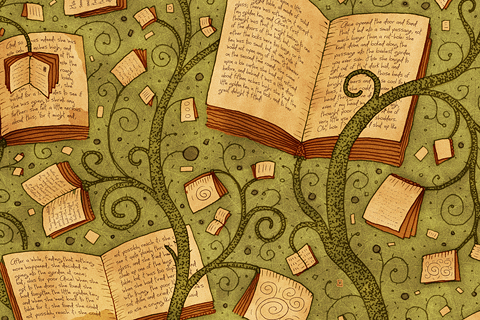 Τμήμα  Οικονομικών  Επιστημών15η  Συνάντηση Ελλήνων Ιστορικών Οικονομικής Σκέψης	14-15 Ιουνίου 2013                         	 	Κτίριο ΝΟΠΕ-ΑΠΘ	Επιστημονική & Οργανωτική Επιτροπή   Αίθουσα 212, 2ος οροφος                                                 Σταύρος Δρακόπουλος, ΜΙΘΕ, ΕΚΠΑ			Μιχάλης Ζουμπουλάκης, ΟΕ, Παν. Θεσαλίας		Νίκος Θεοχαράκης, ΟΕ, ΕΚΠΑΘεόδωρος Μαριόλης, ΔΔ, Πάντειο Παν. Καταληκτική ημερομηνία υποβολής περιλήψεων: 15 Μαΐου 2013 	Στέργιος Σερέτης, ΟΕ, ΑΠΘ 	Email επικοινωνίας: ptsaliki@econ.auth.gr 	Περσεφόνη Τσαλίκη, ΟΕ, ΑΠΘ                                    seretiss@gmail.gr 	Μιχάλης Ψαλιδόπουλος, ΟΕ, ΕΚΠΑ